Фотоотчёт «Адвент – календарь».          Что может быть лучше праздника? Только его радостное предвкушение. В детстве ни один праздник не вызывает столько эмоций, как Новый год. Особенно подготовка к нему нравится детям и взрослым. Дети с нетерпением ждут приближения одного из самых любимых праздников. А чтобы ожидание стало более интересным, мы с ребятами решили сделать «адвент-календарь» – календарь ожидания Нового года. Он ведёт обратный отсчёт дней, оставшихся до праздника. Ожидать сказочный, волшебный праздник гораздо веселее тогда, когда тебя ждёт каждый «адвент»-день какой-нибудь сюрприз или письмо с заданием от Деда Мороза.Вот такие задания мы с детьми получали от Деда Мороза: выучить стихи, отгадывать загадки и ребусы от Деда Мороза изготовить конверты для заданий нарисовать морозные узоры свечой и акварелью угощение от Деда Мороза аппликация снеговика разучивание новогодних песенок изготовление новогодней открытки нарисовать варежки для Деда Морозадень опытов (крахмал и йод) рисование манкой рисование зимней картины Спортивные соревнования «Зимняя пора» И много, много ещё сюрпризов и подарков от Деда Мороза.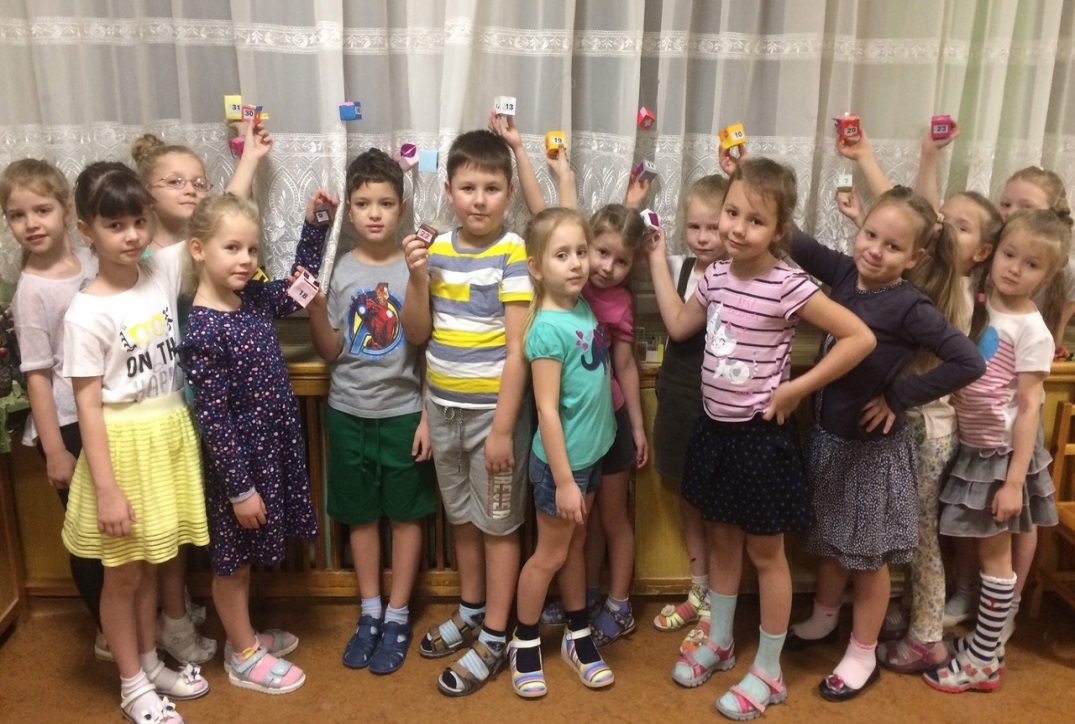 «Адвент-календарь»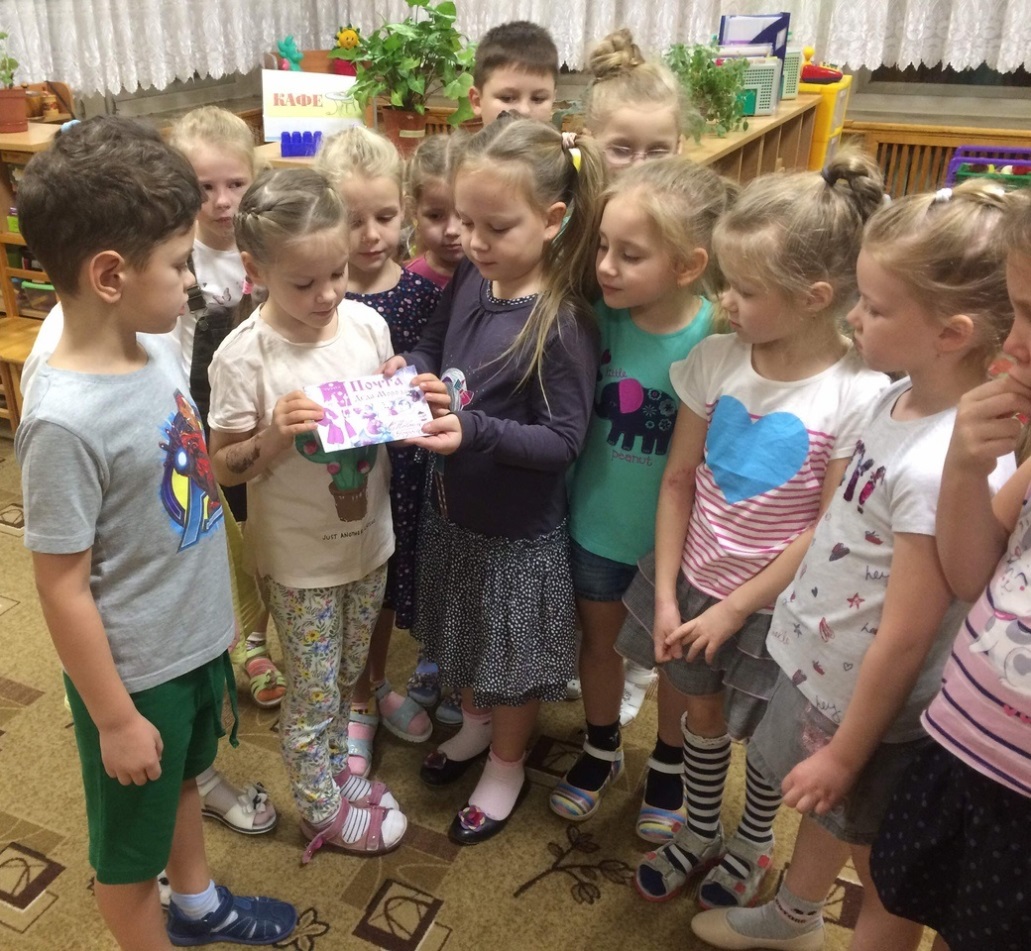 Письмо от Деда МорозаАппликация «Снеговик»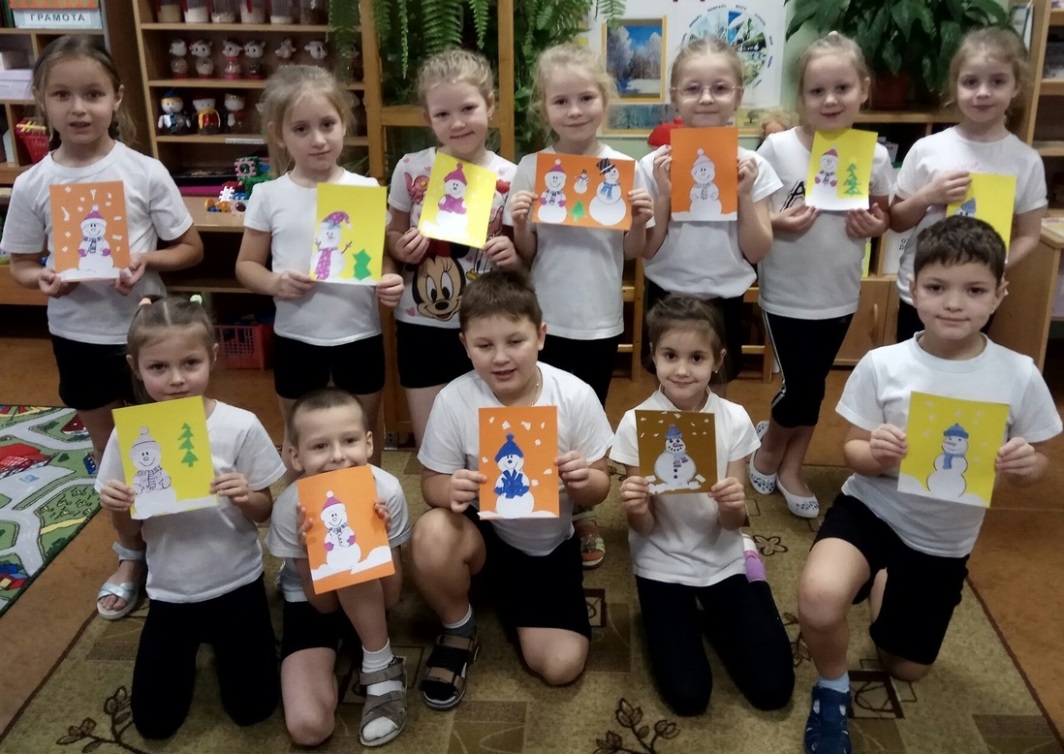 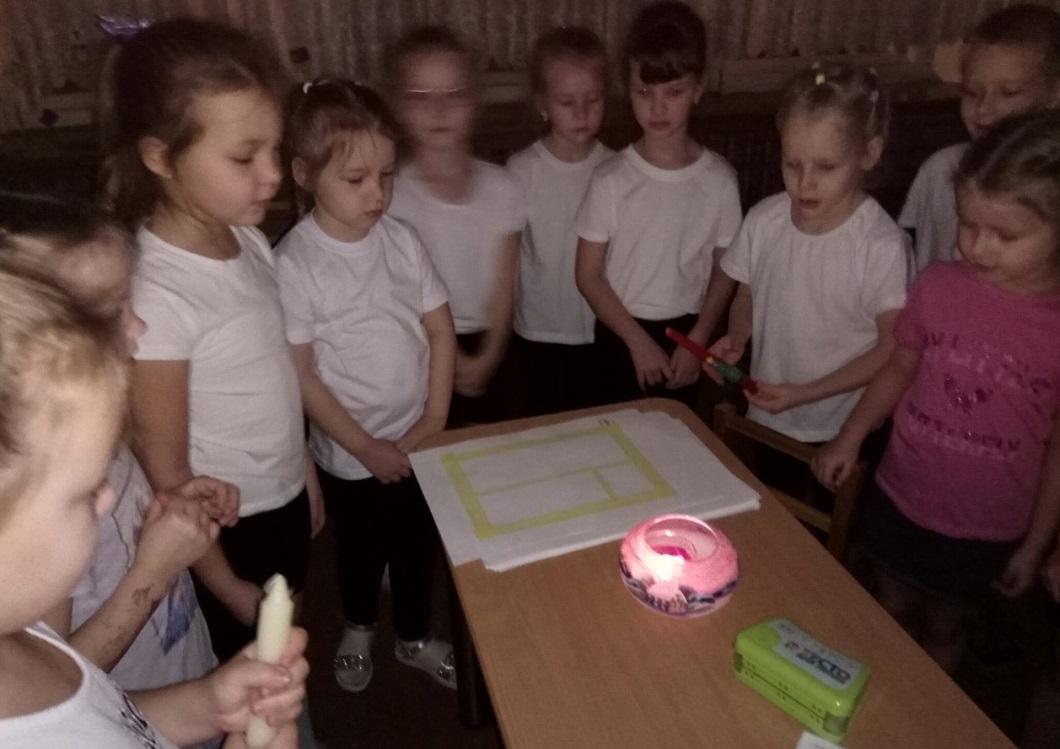 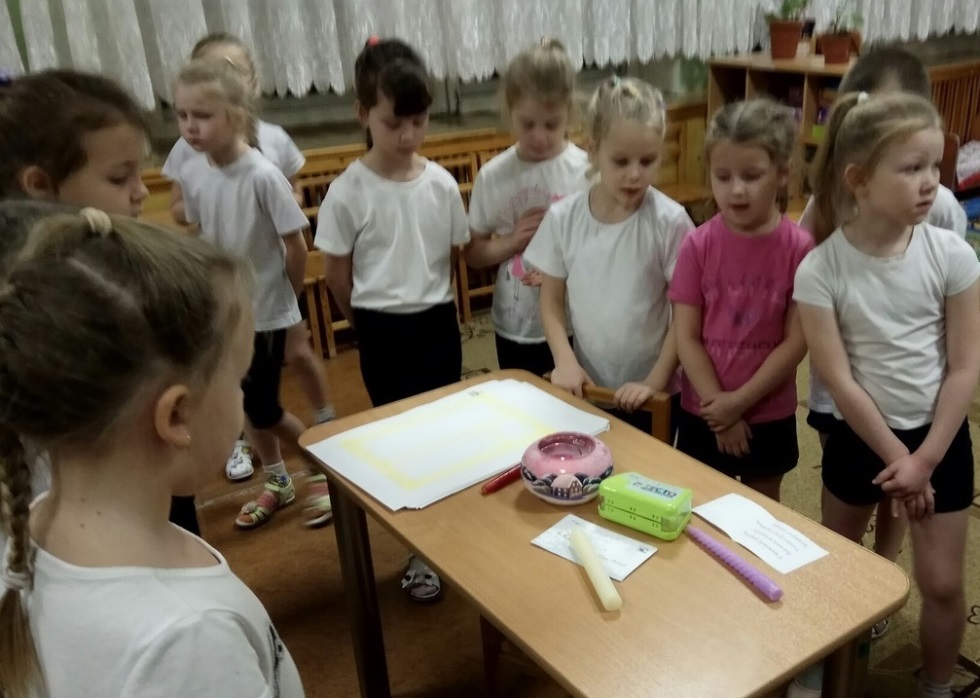 Рисование свечой и акварелью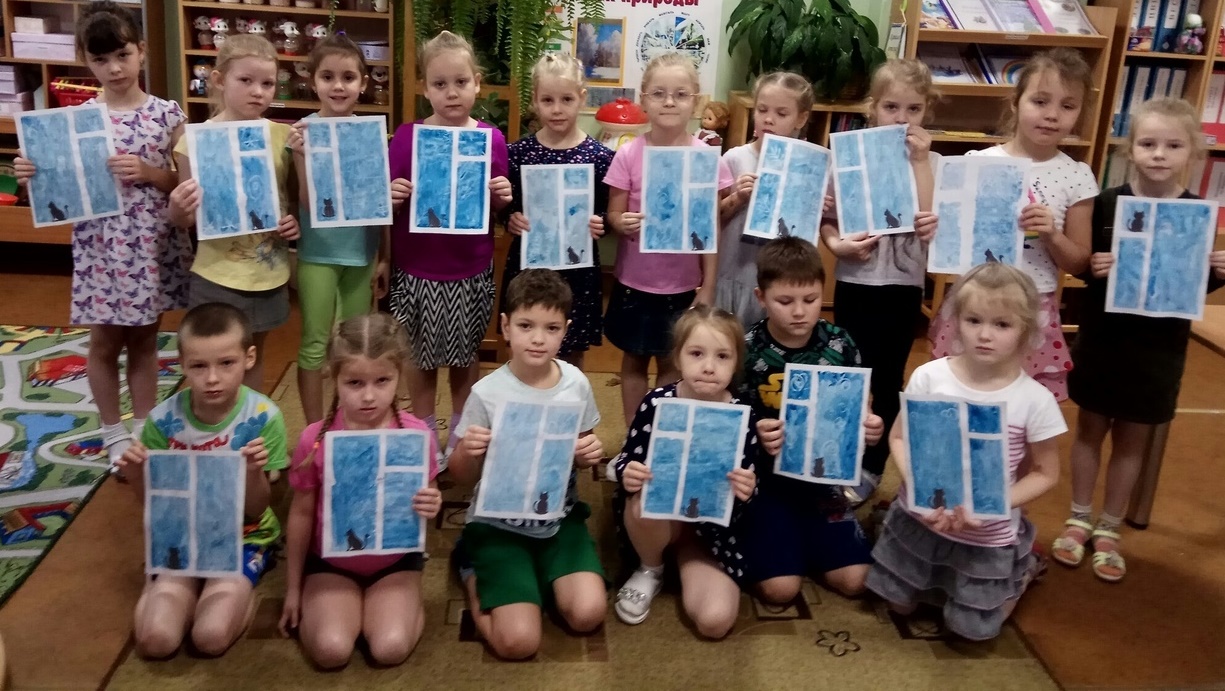 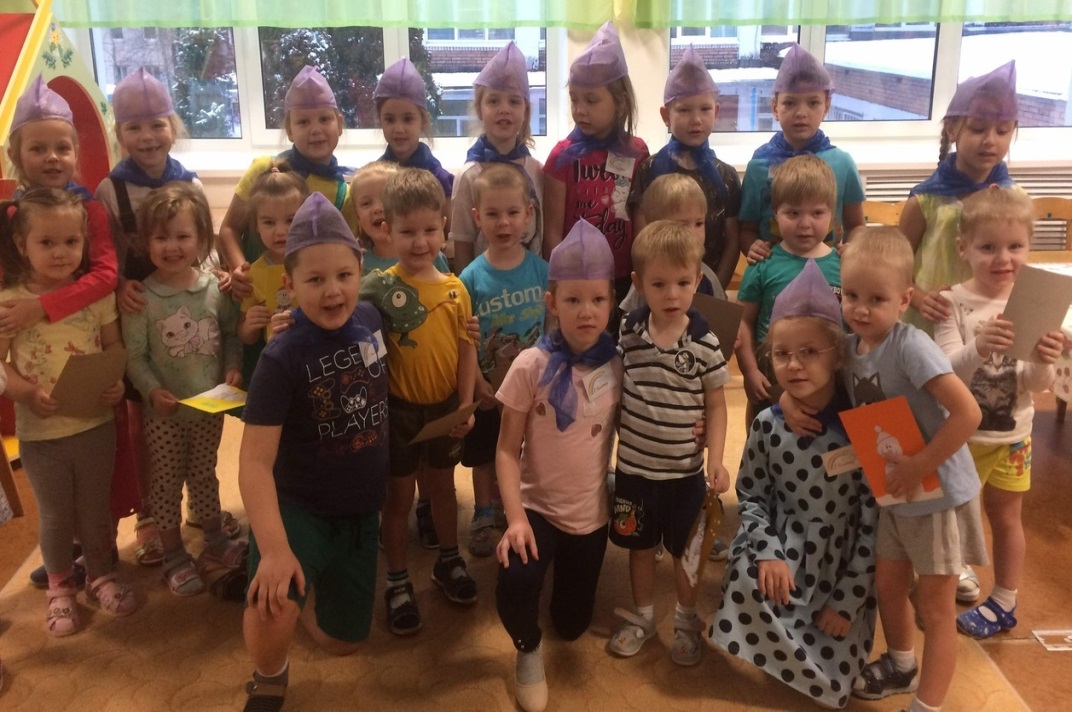 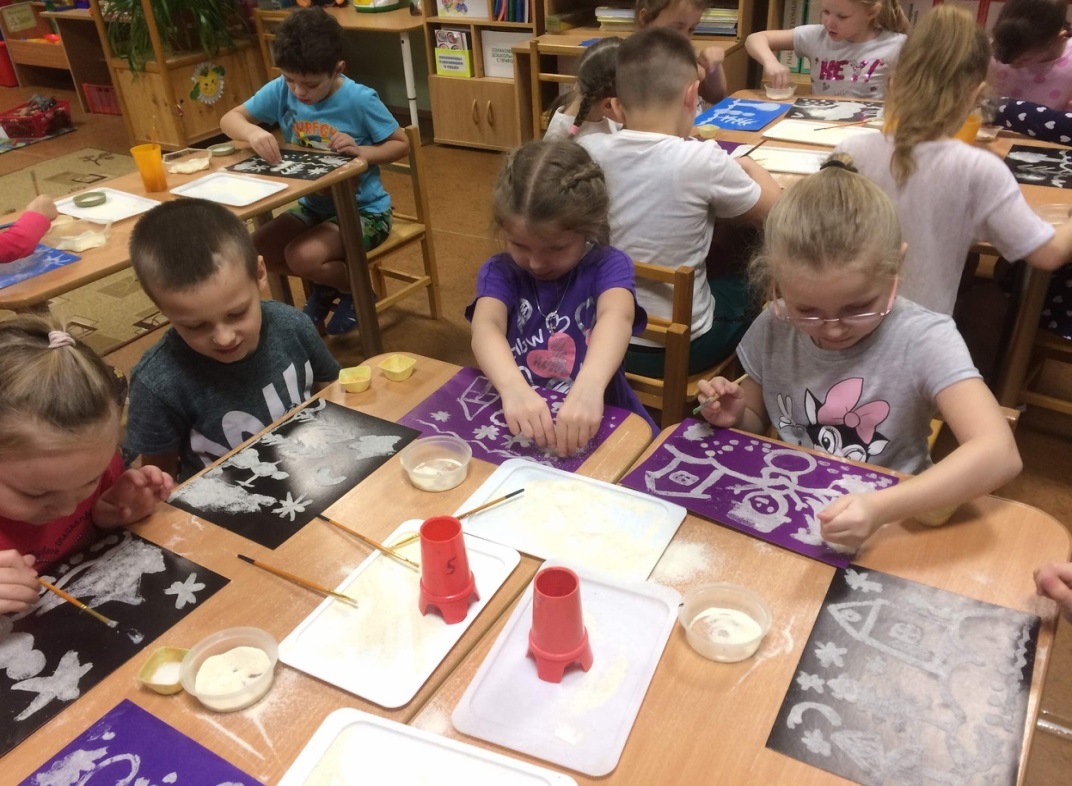 Рисование манной крупой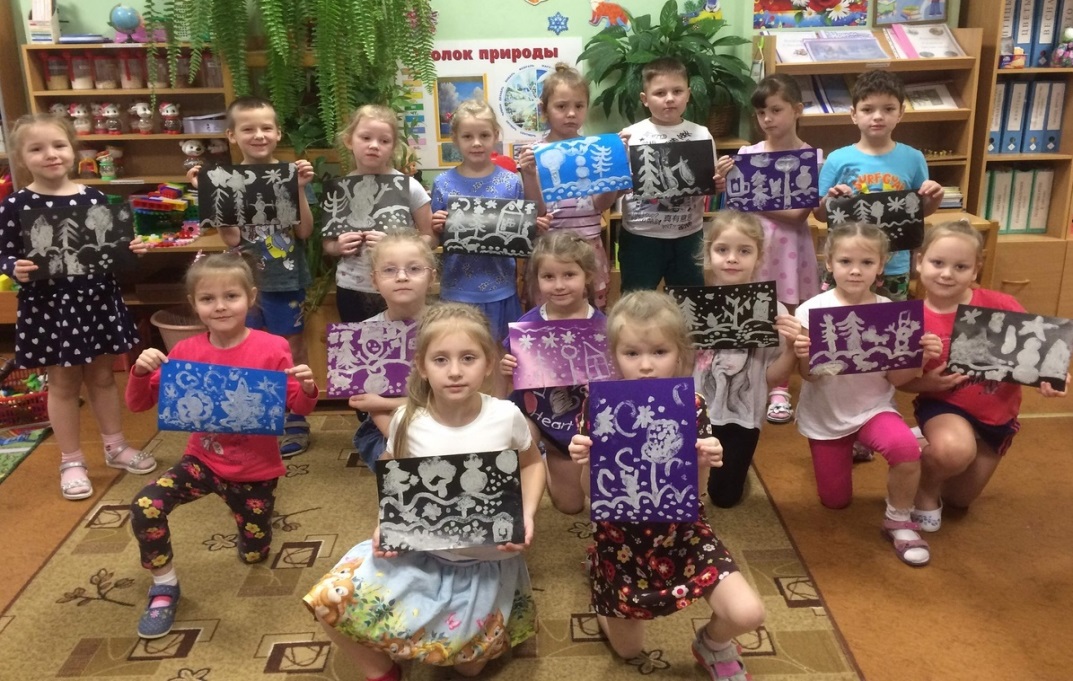 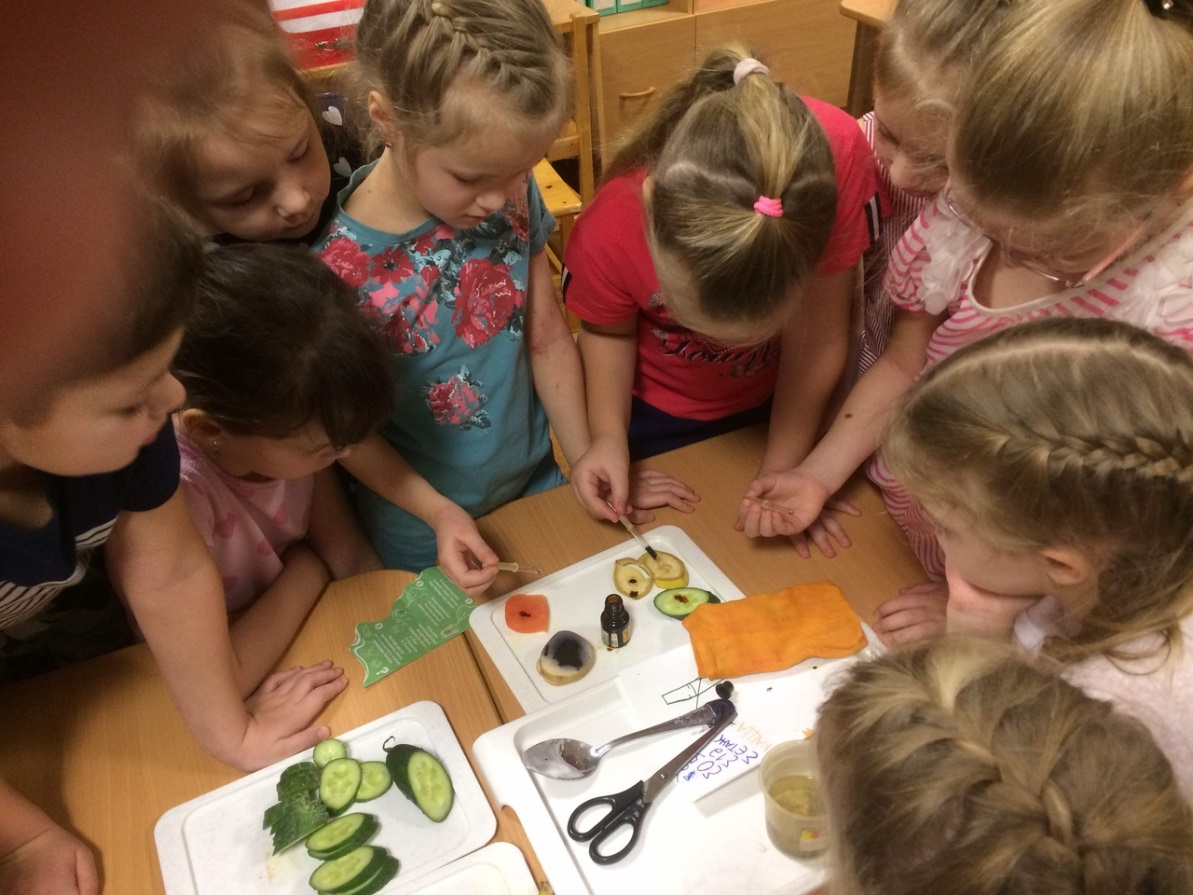 Опыт с крахмалом и йодом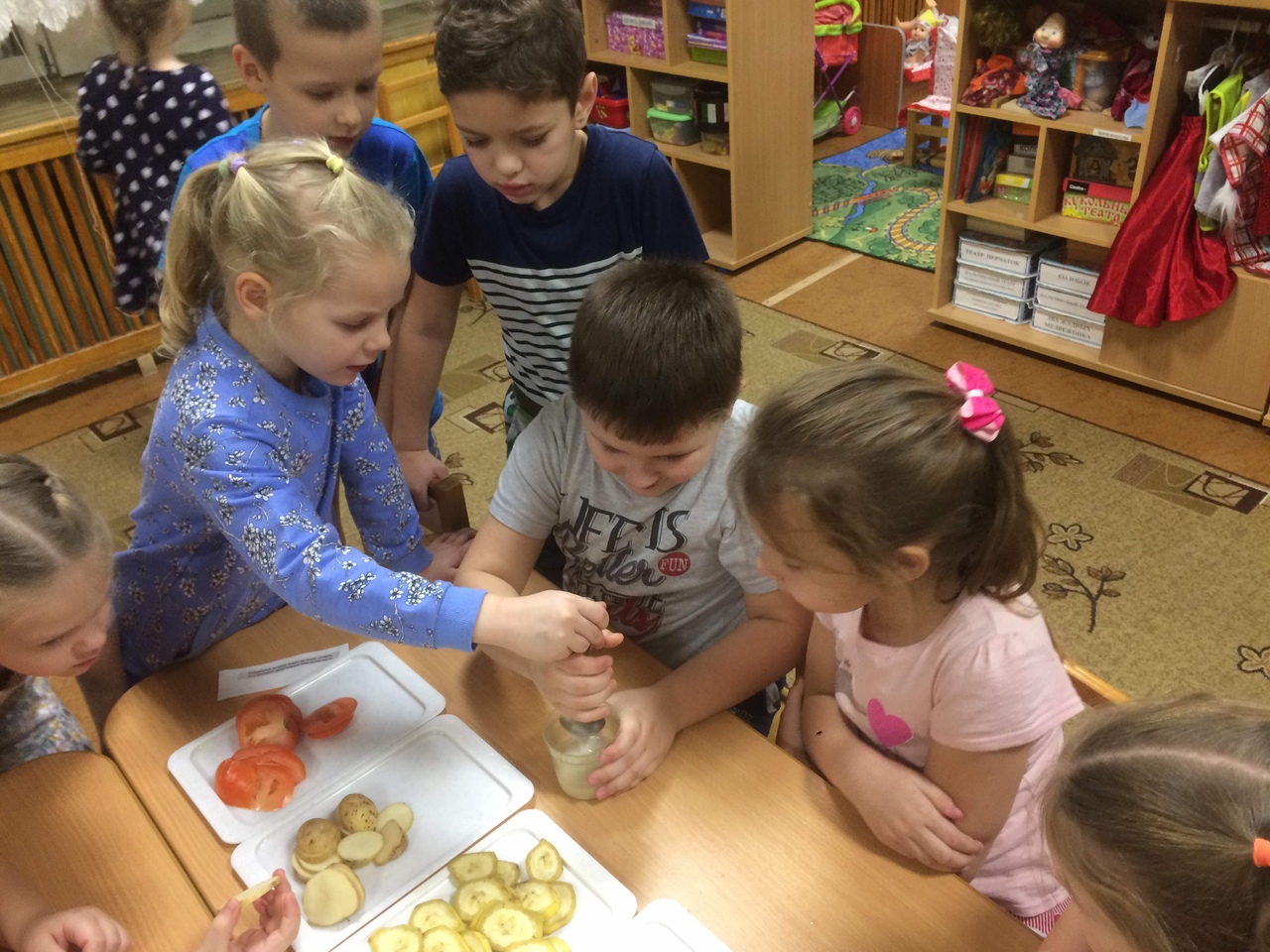 Изготовление мышки – символ 2020 года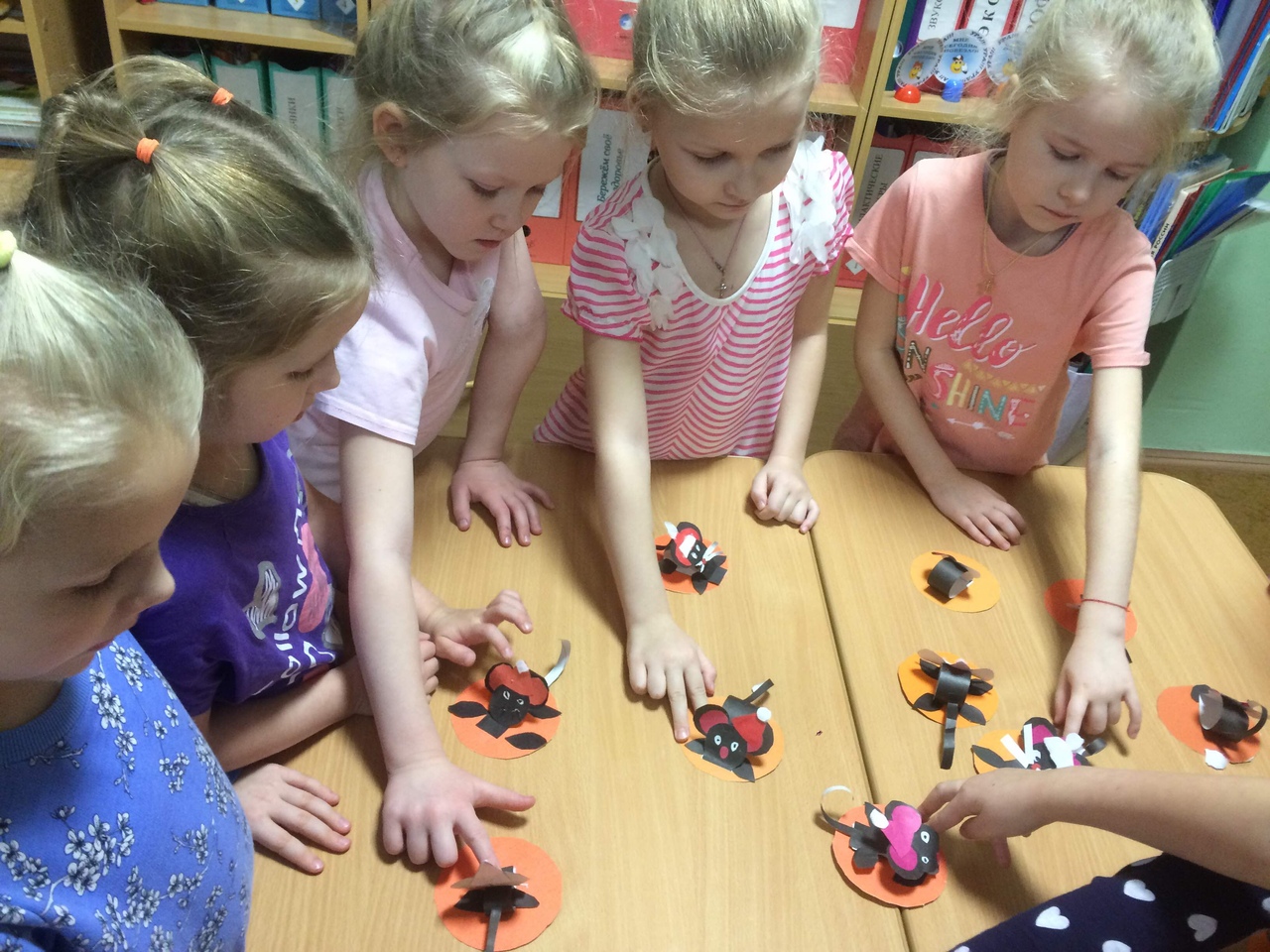 Открытка «Твори добро своими руками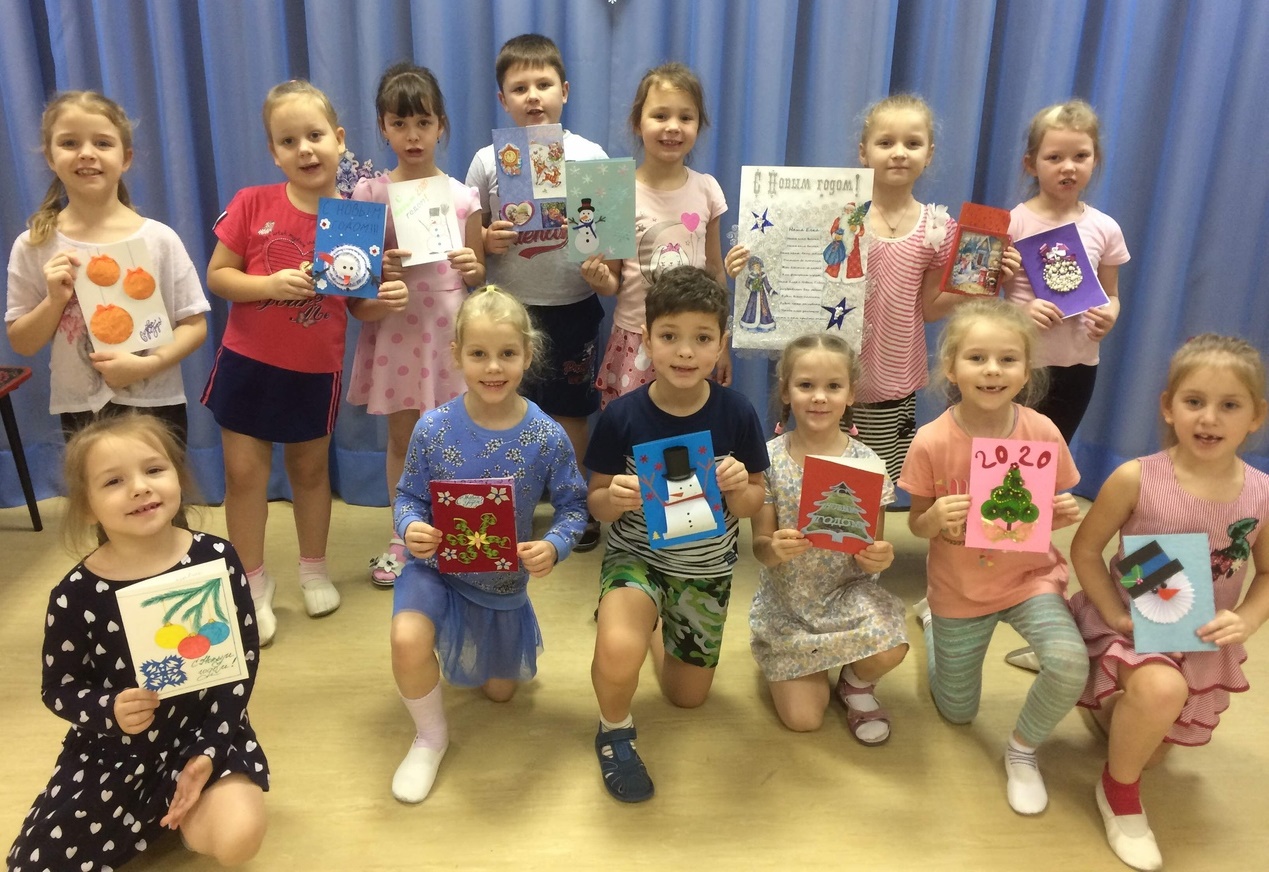 Получили очередное    задание: «Слепить Деда Мороза»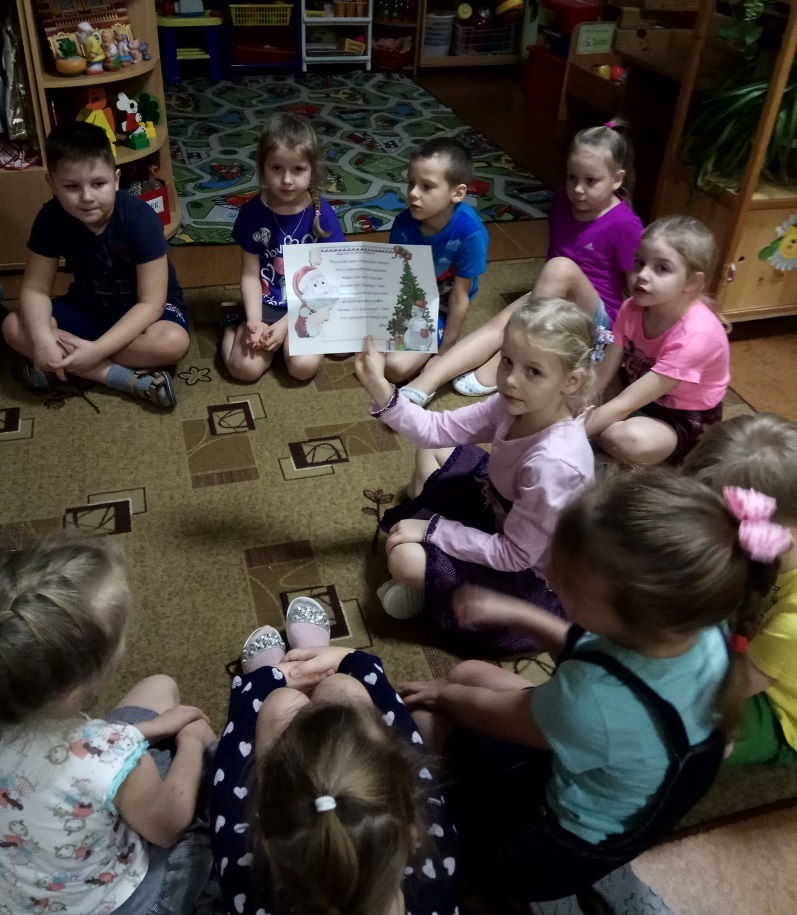 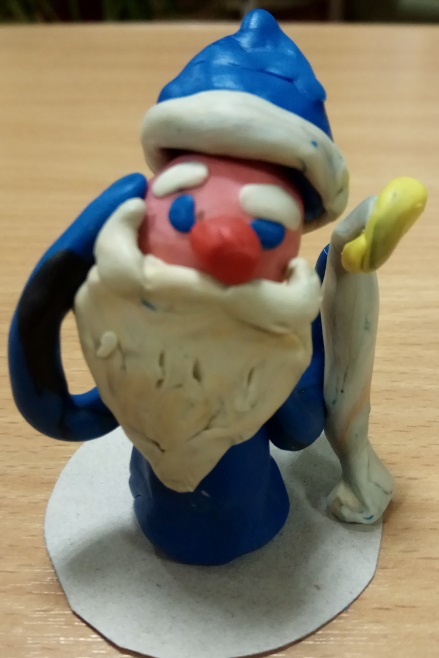 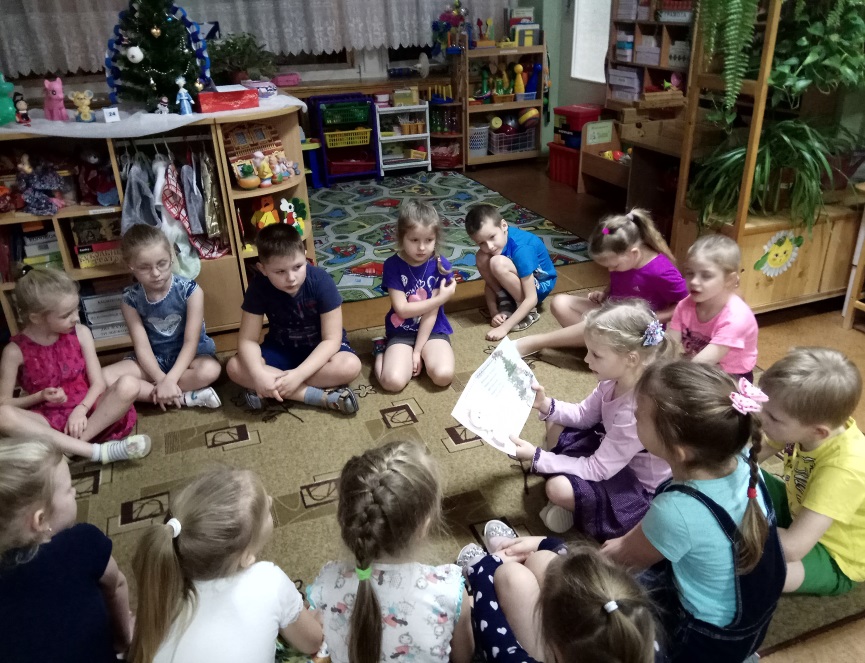 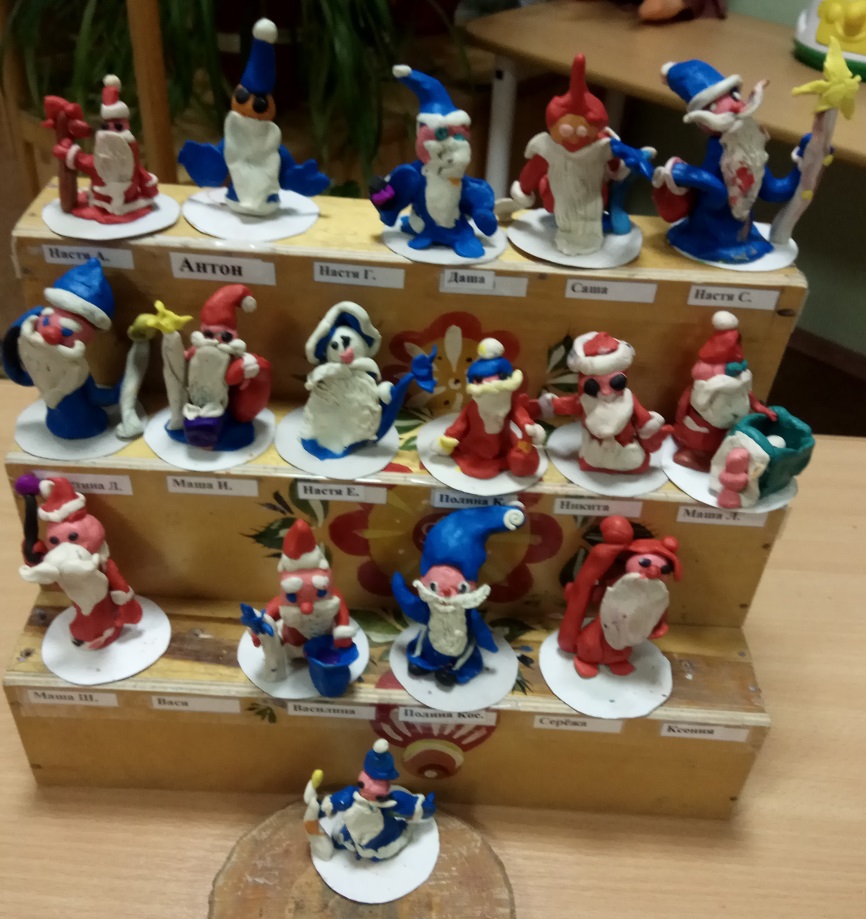 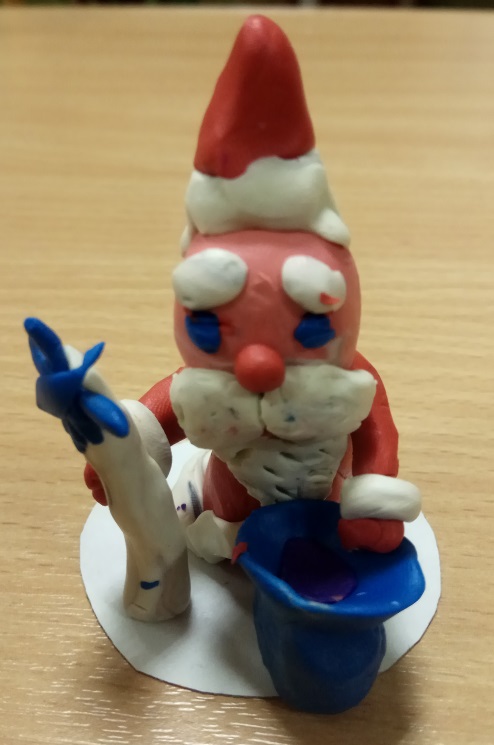 Новогодний утренник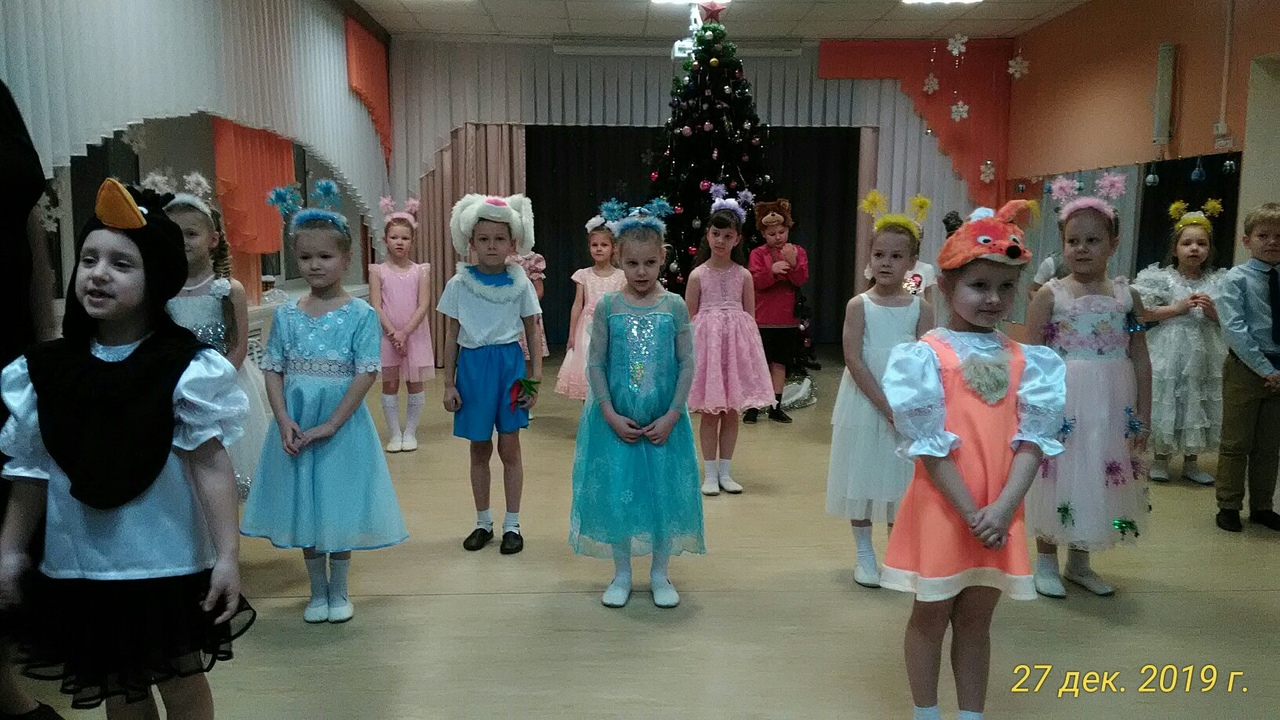 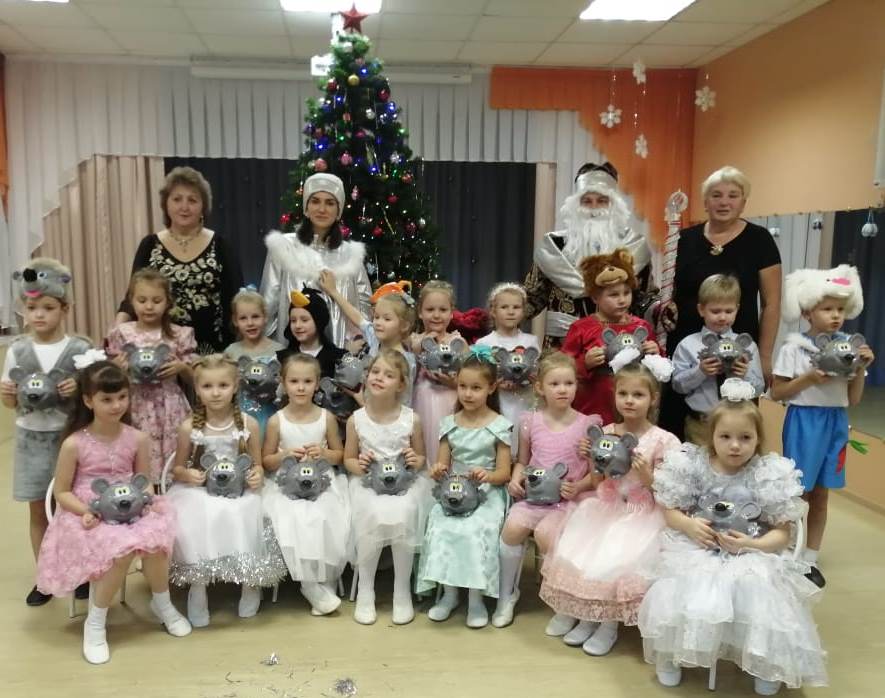 